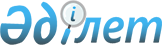 О проекте Закона Республики Казахстан "О внесении изменений и дополнений в некоторые законодательные акты Республики Казахстан по вопросам специальной экономической зоны "Астана - новый город"Постановление Правительства Республики Казахстан от 25 декабря 2001 года N 1692

      Правительство Республики Казахстан постановляет: 

      Внести на рассмотрение Мажилиса Парламента Республики Казахстан проект Закона Республики Казахстан "О внесении изменений и дополнений в некоторые законодательные акты Республики Казахстан по вопросам специальной экономической зоны "Астана - новый город". 

 

     Премьер-Министр     Республики Казахстан

                                                              Проект 



 

                        Закон Республики Казахстан 



 

              О внесении изменений и дополнений в некоторые 

          законодательные акты Республики Казахстан по вопросам 

          специальной экономической зоны "Астана - новый город" 



 

      Статья 1. Внести изменения и дополнения в следующие законодательные акты Республики Казахстан: 

      1. В Закон Республики Казахстан от 5 июля 2001 г. Z010223_ "О внесении изменений и дополнений в некоторые законодательные акты Республики Казахстан по вопросам специальной экономической зоны "Астана - новый город", опубликованный в газетах "Егемен Казакстан" и "Казахстанская правда" 7 июля 2001 года: 

      в подпункте 1) статьи 1: 

      абзац третий после слова "документацией." дополнить предложением следующего содержания: 

      "В случае, если налогоплательщик осуществляет наряду с оборотами, указанными в настоящем подпункте, другие обороты по реализации, то такие налогоплательщики обязаны вести раздельный учет по оборотам, указанным в настоящем подпункте, и по другим оборотам."; 

      в абзаце четвертом слова "налогоплательщиков, зарегистрированных на территории города Астаны" заменить словами "следующих лиц, зарегистрированных в качестве налогоплательщиков в налоговом органе на территории специальной экономической зоны "Астана - новый город"; 

      дополнить абзацами восьмым, девятым, десятым, одиннадцатым следующего содержания: 

      "Налогоплательщики, указанные в настоящем подпункте, обязаны не позднее 15 января 2002 года представить в налоговый орган на территории специальной экономической зоны "Астана - новый город" следующие сведения: 

      по остаткам товарно-материальных запасов, находящимся на территории, в пределах которой образуется специальная экономическая зона "Астана - новый город", и неиспользованным в процессе строительства, по состоянию на 1 января 2002 года; 

      по стоимости незавершенного строительства, включая стоимость товарно-материальных запасов, выполненных работ, оказанных услуг по каждому строящемуся на территории, в пределах которой образуется специальная экономическая зона "Астана - новый город", объекту по состоянию на 1 января 2002 года. 

      Сведения, указанные в настоящем подпункте, представляются в порядке и по форме, установленным Министерством государственных доходов Республики Казахстан по согласованию с Министерством финансов Республики Казахстан."; 

      дополнить абзацем четырнадцатым следующего содержания: 

      "1-1. Превышение суммы налога, относимого в зачет, над суммой начисленного налога за отчетный период по оборотам, указанным в пункте 1 настоящей статьи, возвращается налогоплательщику по его заявлению в установленные сроки в части фактически потребленных в процессе строительства ввезенных товаров и оборудования, после получения подтверждения от налогового органа на территории специальной экономической зоны "Астана - новый город". Основанием для подтверждения является документ, который выдается по запросу налогового органа на территории специальной экономической зоны "Астана - новый город" исполнительным органом, образованным на территории зоны, об использовании в процессе строительства ввезенных товаров и оборудования.". 

      2. В Закон Республики Казахстан от 20 мая 1998 г. Z980230_ "О статусе столицы Республики Казахстан" (Ведомости Парламента Республики Казахстан, 1998 г., N 7-8, ст. 79; 2001 г., N 15-16, ст. 228, 229): 

      пункт 4 статьи 3 дополнить подпунктами 7-3), 7-4) и 7-5) следующего содержания: 

      "7-3) по запросу налогового органа в месячный срок выдают документы, подтверждающие факт использования в процессе строительства ввезенных на территорию специальной экономической зоны "Астана - новый город" товаров и оборудования; 

      7-4) ведут учет хозяйствующих субъектов, участвующих в процессе строительства на территории СЭЗ "Астана - новый город"; 

      7-5) заключают договоры с хозяйствующими субъектами об условиях деятельности на территории СЭЗ "Астана - новый город".". 

      3. В Кодекс Республики Казахстан от 12 июня 2001 г. K010209_ "О налогах и других обязательных платежах в бюджет" (Налоговый кодекс) (Ведомости Парламента Республики Казахстан, 2001 г., N 11-12, ст. 168): 

      в пункте 3 статьи 15 после слова "городах." дополнить предложением следующего содержания:     "В случае создания специальных экономических зон могут быть образованы налоговые комитеты на территории этих зон.".     Статья 2. Настоящий Закон вводится в действие с 1 января 2002 года.     Президент      Республики Казахстан(Специалисты: Склярова И.В.,              Умбетова А.М.)     
					© 2012. РГП на ПХВ «Институт законодательства и правовой информации Республики Казахстан» Министерства юстиции Республики Казахстан
				